VCB-Studio教程21: 后缀表达式的求值与转换本教程旨在讲述后缀表达式的求值与设计1. 后缀表达式简介我们平时使用的表达式，叫做中缀表达式（infix notation），表现为1+1这样：算数 算符 算数而计算机程序中的表达式多采用后缀表达式(suffix noation/inverse polish notation)，表现为：1 1 +， 算数，算数，算符。为了方便起见，我们先简化假设，所有运算，都是只有两个算数参与，比如常见的四则运算。中缀表达式是依赖括号，以及既定的运算优先度来决定运算顺序。比如说 5+4*(3+2)3，最先运算的是3+2=5，接着运算53=125，再算4*125=500，最后算5+500=505。这些看上去很自然的小学数学题，加了各种扩展（各种高级函数和自定义运算符），到了计算机里面就不是那么自然了。麻烦点主要是括号的处理，以及不同优先级的定义。为了解决这个，计算机普遍使用的是后缀表达式。后缀表达式没有优先级和括号，通过表达式本身的组合来决定运算规则。将上述表达式用后缀表达式写出来（假设 pow代表乘方），效果是：5 4 3 2 + 3 pow * +如何解析并计算一个后缀表达式，如何将后缀表达式与中缀表达式互转，我们首先需要了解一下计算机中常用的数据结构——堆栈(stack)的概念2. 堆栈（stack）堆栈是计算机科学里面一种常见的数据结构，它可以看作一个薯片桶，内部数据呈线性排列，所有数据操作都只能在桶顶部进行：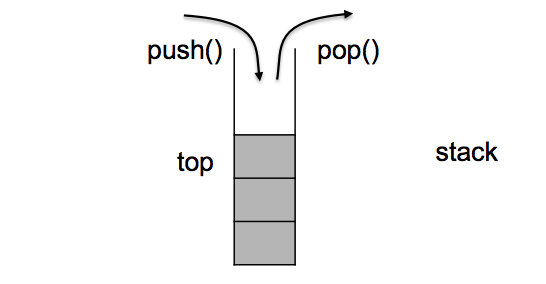 你能够对栈做这些操作：初始化（init）：创造一个空的栈。判断是否为空（isEmpty）：判断这个栈里面有无东西，如果没有，则为空栈。入栈（push）：把一个数据丢入这个栈里面，只不过你只能丢到最顶端。出栈（pop）：在栈不为空的前提下（否则报错），读取栈顶的值，并且把这个数据从栈里拿出去。读取（top）：在栈不为空的前提下（否则报错），读取栈顶的值，但是不把数据拿出去。下文中，为了方便码字，我们假设堆栈都是睡倒的，就是左边是栈底，右边是栈顶。比如从一个空栈开始：Push 33	Push 53 5	IsEmpty？ false3 5	Get: 53 5	a = Pop； a=33	b=Pop； b=5	Push a+b8	res = pop; res=8	isEmpty? true3. 后缀表达式的计算流程，和转为中缀表达式的方法拿到一个后缀表达式，比如说5 4 3 2 + 3 pow * +，标准的流程是这样的：0. 初始化一个栈1. 表达式从左到右读入一个值2. 如果这个值是一个数字，把这个数字push入栈；3. 如果这个值是一个运算符，连续两次pop栈，第一次pop的记为b，第二次pop的记为a，然后把 a 运算 b push入栈。4. 处理完表达式所有内容后，pop栈，作为运算结果5. 回到1，直到表达式内所有内容处理完毕6. 如果栈为空，计算成功，否则报错。我们来模拟一下计算过程，并且假设我们有个空栈：读入5， push(5):5读入 4， push(4):5 4读入3， push(3):5 4 3读入2， push(2):5 4 3 2读入+， b=pop()=2, a=pop()=3, a+b=5, push(5):5 4 5读入3， push(3):5 4 5 3读入pow, b=pop()=3, a=pop()=5, a pow b = 125, push(125):5 4 125读入*， b=pop()=125, a=pop()=4, a*b=500, push(500):5 500读入+, b=pop()=500, a=pop()=5, a+b=505, push(505):505以上，表达式处理完毕，pop栈并检查是否为空，结果正确，返回505作为计算结果。以上，我们是假定所有运算有且只有两个数参与运算，事实上还有很多运算符（或者函数）可以有一个或者三个算数。一个算数的常见有：abs, ln, sin, cos, tan…三个算数的，我们用到的只有 a?b:c，一般用？作为运算符。运算结果也可以扩展一下，包括True/False（你也可以看做1/0）, 这样，大小比较 < > ≠等也可以看做运算符。加入这些扩展后，运算规则改为：每次读入一个运算符，如果这个运算符需要k个算数，那么连续pop k次，然后进行运算。5-8<0?log(2,8): abs(6)对应的后缀表达式是： 5 8 - 0 < 2 8 log 6 abs ?我们来计算一下：读入5和8， push(5) push(8):5 8读入-， pop两次，5-8=-3， push(-3):-3读入0， push(0):-3 0读入<，pop两次： -3<0 = True， push(True)True读入2 8， push两次：True 2 8读入log，pop两次，log(2,8)=3， push(3):True 3读入6， push(6):True 3 6读入abs，pop一次，abs(6)=6, push(6):True 3 6读入？，pop三次，True?3:6=3, push(3)3表达式处理完毕，pop栈得到结果3，并且栈为空。以上，就是后缀表达式的计算方法。给定一个后缀表达式，通过以上系统化的方法就可以求解。如果给你的后缀表达式中，含有未知数，那么只要用一般代数的思路去处理就好了，就是能算则算，不能算就结果保留未知数，然后用括号括起来：x 32768 - 1.2 * 32768 +读入x, 32768，push两次：x 32768读入-， pop两次，push("(x-32768)"):(x-32768)读入 1.2, push:(x-32768) 1.2读入*， pop两次， push("((x-32768)*1.2)")((x-32768)*1.2)读入 32768， push:((x-32768)*1.2) 32768读入 +， pop两次，push("(((x-32768)*1.2)+32768)"):(((x-32768)*1.2)+32768)处理完毕，pop之。去掉冗余括号，可见结果为：(x-32768)*1.2+32768以上就是后缀表达式的代数运算，转为中缀表达式的方法。我们再看一个例子(以下省略部分冗余括号)：x y + cos x cos y cos * - x sin y sin * +读入 x, y:x y读入 +:(x+y)读入cos:cos(x+y)读入 xcos(x+y) x读入coscos(x+y) cos(x)读入ycos(x+y) cos(x) y读入coscos(x+y) cos(x) cos(y)读入*cos(x+y) cos(x)*cos(y)读入-cos(x+y)-cos(x)*cos(y)读入xcos(x+y)-cos(x)*cos(y) x读入sincos(x+y)-cos(x)*cos(y) sin(x)读入ycos(x+y)-cos(x)*cos(y) sin(x) y读入sincos(x+y)-cos(x)*cos(y) sin(x) sin(y)读入*cos(x+y)-cos(x)*cos(y) sin(x)*sin(y)读入+cos(x+y)-cos(x)*cos(y)+sin(x)*sin(y)所以最终结果是0（想想看为什么？）4. 中缀表达式转后缀表达式的方法知道如何把后缀表达式转为中缀表达式，下面我们说说怎么反过来，中缀转后缀：1. 选择表达式中最先执行的部分2. 依次写下所有算数，然后在后面写上运算符3. 把写下的东西替换掉中缀表达式里的部分4. 重复1，直到所有运算符都被处理了。下文中，带下划线的是用后缀表达式替换的部分。比如说5+4*(3+2) pow 3:先算3+2，替换为3 2 +：5+4* 3 2 + pow 3再算乘方，3 2 + pow 3替换为 3 2 + 3 pow:5 + 4* 3 2 + 3 pow再算乘法：5 + 4 3 2 + 3 pow *最后算加法：5 4 3 2 + 3 pow * +所以转为后缀表达式就是5 4 3 2 + 3 pow * +同理，我们再看5-8<0?log(2,8): abs(6)先算5 - 8：5 8 - <0?log(2,8): abs(6)再算<5 8 - 0 <? log(2,8): abs(6)再算log5 8 - 0 <? 2 8 log : abs(6)再算abs：5 8 - 0 <? 2 8 log: 6 abs最后算?5 8 - 0 < 2 8 log 6 abs ?转换完毕。5. avs/vs中，不同表达式互转的工具avs和vs都有帮你互转后缀和中缀表达式的滤镜，以avs为例：Blankclip(240,1280,20)Subtitle(mt_infix("x 16 - 235 * 255 /"))就是帮你把x 16 - 235 * 255 /这个后缀表达式转为中缀表达式Blankclip(240,1280,20)Subtitle(mt_polish("255 - x"))就是帮你把255 - x这个中缀转后缀。vs中类似的是mvf.postfix2infix，把后缀表达式转为中缀表达式。6. avs中的表达式计算avs和vs中，都提供了对图像做表达式运算的功能。主要是两类滤镜，lut和expr。它们的区别是，lut是脚本初始化时候算好，把一对一的mapping记录在内存中，脚本计算的时候不运算，只查表；而Expr则是实时运算。这类滤镜一般是假设你输入clip，yuv数值叫做x，你来设计一个带x的后缀表达式，它们帮你运算。比如说我们想把一个8bit的YUV视频，y给反一下，亮场变暗场，暗场变亮场，表达式设计是255-x，那么可以这么写：mt_lut("255 x -"，u=2,v=2)你也可以用mt_polish来写中缀表达式：mt_lut(mt_polish("255 - x"),u=2,v=2)avs中，expr太慢了没有实用性，我们一般用lut。8bit下，可以有mt_lut, mt_lutxy, mt_lutxyz，后两者可以输入两个或者三个clip作为输入变量。比如说mt_makediff(a,b)，其实就是mt_luxy(a,b, "x y - 128 +")avs中，lut的结果，会被clamp到0和255之间。lut还可以给yuv设计不同的表达式，这点自己去爬doc或者taro的教程。16bit下，有dither_lut16，实现16bit->16bit的lut。Dither tools还提供了8bit输入输出，用16bit运算精度的Dither_lut8, Dither_lutxy8, Dither_lutxyz8。因为16bit下，即使是两个输入clip，要做16bit的mapping，其需要的内存高达 65536^2*16bit = 8GB，显然内存开销太大。而8bit的mapping，就算三个输入，也只需要256^3*8bit = 16MB，并无太大问题。7. vs中的表达式计算VS中提供了std.Lut，只能适用于单clip输入。理由也和avs一样；vs支持各种高精度，如果允许多维，内存吃不消。具体用法可以参见doc。它既可以通过数组来实现，也可以通过自定义函数来实现。比如上文的mt_lut("255 x -"，u=2,v=2)，用vs可以这么写：lut = []for x in range(256):   lut.append(max(min(256-x, 255), 0))res = core.std.Lut(src8, planes=0, lut=lut)注意，vs里的lut是不会帮你自动clamp到上下界，需要你自己确保。虽然以上例子其实不需要，但是我觉得还是有必要写一下如何手动clamp：max(min(K,255),0) 就是把K限制在0和255之间。其他上下界类似。你也可以自定义函数来做lut:def reverse(x):   return max(min(255-x, 255), 0)res = core.std.Lut(src8, planes=0, function=reverse)除了lut，vs中的Expr也具备实用性（官方做了很多优化，速度比avs快很多）：res = core.std.Expr(src8, ["255 x -",""])Expr可以指定多个输入clip（通过[]来构成一个array），分别用x,y,z,a,b,c…代表。表达式也是以array给出，如果表达式个数少于平面数量，则后面的平面会使用前面的表达式。空表达式("")表示直接copy第一个输入clip的数值。比如说我们想对两个16bit的clip 做MakeDiff，chroma平面则全填0：lumadiff = core.std.Expr([a16,b16],["x y - 32768 +","0"])Expr可以使用format指定输出，不指定则跟第一个输入的clip一致。你可以手动指定format，比如说，下面是把一个8bit的tvrange clip，转为16bit：res = core.std.Expr(src8,"x 256 *",vs.YUV420P16)Expr会先把所有输入的数字转为浮点数，所以你其实可以同时把不同bitdepth的输入喂进去，但是你得清楚那么做的后果。比如上文计算lumadiff，如果b16其实是一个YUV420P8的clip，Expr不会报错，实际效果就是类似16bit整数-8bit整数+32768这样，并不能按设计去做差。你可以在Expr中顺道为b做8->16，表达式改为：lumadiff = core.std.Expr([a16,b8],["x y 256 * - 32768 +","0"])Expr运算过程是浮点数，如果输出是整数，结果先是clamp到0~255(或者0~65535)，再四舍五入到整数。自动clamp这点很好，省去了手动计算的必要性；但是如果你需要保证tvrange，你还是得自己手写限制:res = core.std.Expr(src8,["x 16 max 235 min","x 16 max 240 min"])这是把一个8bit的clip，通过clamp的方式，保证它符合tvrange范围。